Перечень муниципальных  услуг   оказываемыхадминистрацией городского поселения Приобьепредоставляемых  в электронном видепосредством Единого портала «gosuslugi.ru»: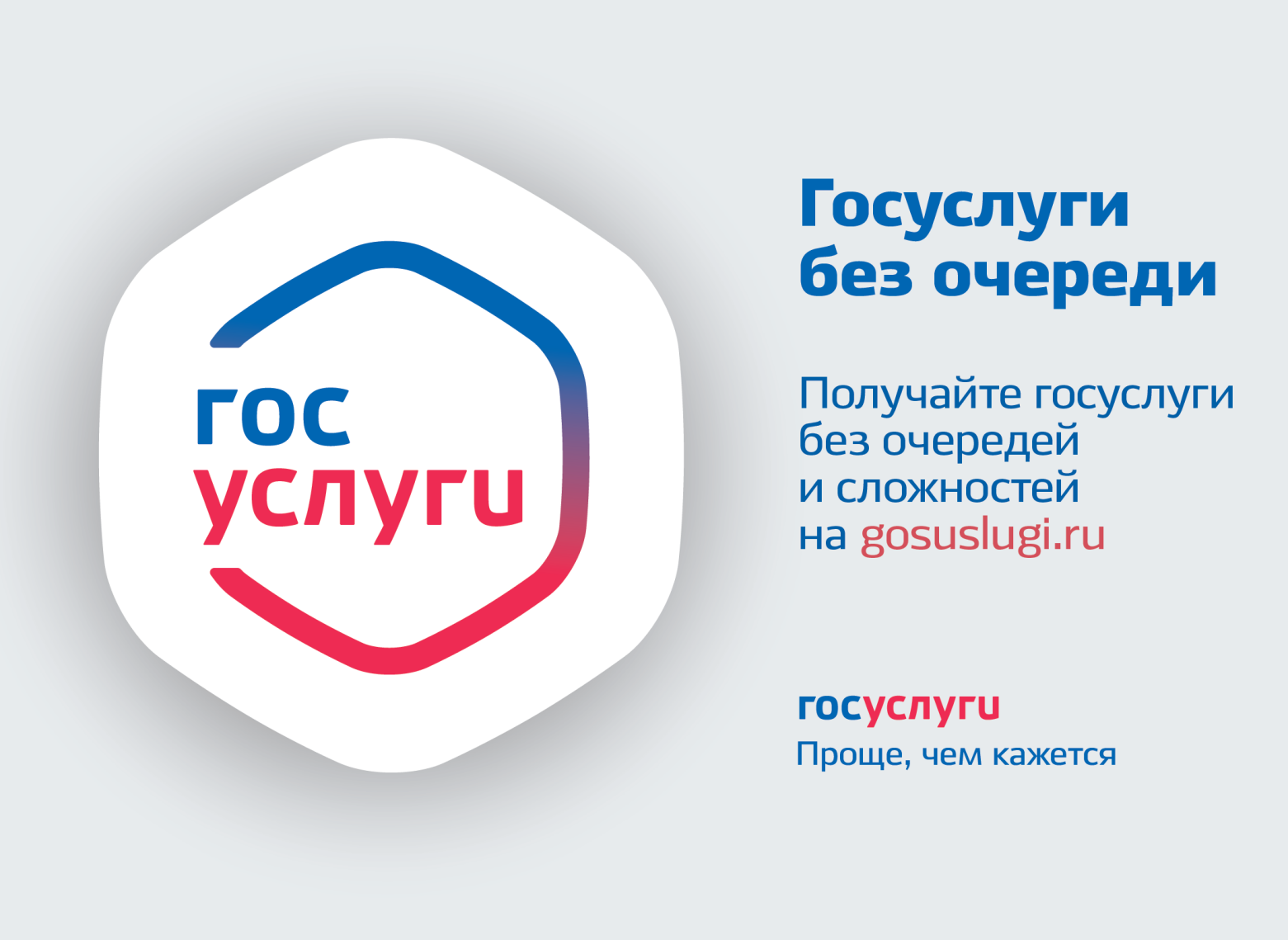 №Наименование муниципальной услугиОтветственный исполнительВ сфере жилищно-коммунального комплексаВ сфере жилищно-коммунального комплексаВ сфере жилищно-коммунального комплекса1Предоставление информации о порядке предоставления жилищно-коммунальных услуг населениюотдел жизнеобеспеченияВ сфере жилищных отношенийВ сфере жилищных отношенийВ сфере жилищных отношений2Предоставление информации об очередности предоставления жилых помещений на условиях социального наймасектор жилищных вопросов отдела социальной политики 3Прием заявлений, документов, а также постановка граждан на учет в качестве нуждающихся в жилых помещенияхсектор жилищных вопросов отдела социальной политики В сфере земельных отношенийВ сфере земельных отношенийВ сфере земельных отношений4Предоставление земельных участков, находящихся в муниципальной собственности или государственная собственность на которые не разграничена, без торговотдел земельно-имущественных отношений и градостроительстваВ сфере строительства, архитектуры и градостроительной деятельностиВ сфере строительства, архитектуры и градостроительной деятельностиВ сфере строительства, архитектуры и градостроительной деятельности5Выдача разрешений на строительство (за исключением случаев, предусмотренных Градостроительным кодексом Российской Федерации, иными федеральными законами) при осуществлении строительства, реконструкции объектов капитального строительства, расположенных на территории городское поселение Приобье».сектор архитектуры и градостроительства 6Выдача  разрешений на ввод объектов в эксплуатацию  при осуществлении строительства, реконструкции объектов капитального строительства, расположенных на территории городского поселения Приобье».сектор архитектуры и градостроительства 7Принятие документов, а также выдача решений о переводе или об отказе в переводе жилого помещения в нежилое или нежилого помещения в жилое помещениесектор архитектуры и градостроительства 8Прием заявлений и выдача документов о согласовании переустройства и (или) перепланировки помещения в многоквартирном домесектор архитектуры и градостроительства 9Предоставление разрешения на отклонение от предельных параметров разрешенного строительства, реконструкции объектов капитального строительствасектор архитектуры и градостроительства 10Предоставление разрешения на условно разрешенный вид использования земельного участка или объекта капитального строительства сектор архитектуры и градостроительства 11Выдача градостроительного плана земельного  участкасектор архитектуры и градостроительства 12Присвоение объекту адресации адреса, аннулирование его адресасектор архитектуры и градостроительства 13Предоставление разрешения на осуществление земляных работ (за исключением работ, осуществляемых в соответствии с разрешением на строительство)сектор архитектуры и градостроительства В сфере распоряжения муниципальным имуществомВ сфере распоряжения муниципальным имуществомВ сфере распоряжения муниципальным имуществом14Предоставление сведений из реестра муниципального имуществаотдел земельно-имущественных отношений и градостроительства15Выдача специального разрешения на движение по автомобильным дорогам местного значения городского поселения Приобье тяжеловесного и (или) крупногабаритного транспортного средстваотдел жизнеобеспечения